EELNÕU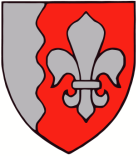 1. lugemineJÕELÄHTME  VALLAVOLIKOGU	M Ä Ä R U S	Jõelähtme						  			13. oktoober 2022 nrJõelähtme valla eelarvestrateegia aastateks 2023-2026Määrus kehtestatakse kohaliku omavalitsuse korralduse seaduse § 372 lõike 7 ja kohaliku omavalitsuse finantsjuhtimise seaduse § 20 alusel, kooskõlas Jõelähtme Vallavolikogu 14.10.2021 määrusega nr 83 „Jõelähtme valla arengukava aastateks 2021-2027“.§ 1. Jõelähtme valla eelarvestrateegia aastateks 2023-2026 kinnitamineKinnitada Jõelähtme valla eelarvestrateegia aastateks 2023–2026 vastavalt lisale.§ 2. Jõelähtme Vallavolikogu määruse kehtetuks tunnistamineTunnistada kehtetuks Jõelähtme Vallavolikogu 14.10.2021 määrus nr 84 „Jõelähtme valla eelarvestrateegia aastateks 2022-2025“.Väino Haabvallavolikogu esimees